Срочная информация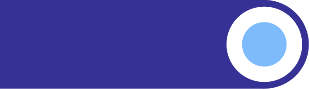 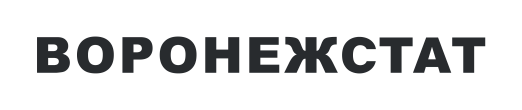 6 июня 2024ОБЪЕМ ОТГРУЖЕННЫХ ТОВАРОВ СОБСТВЕННОГО ПРОИЗВОДСТВА, ВЫПОЛНЕННЫХ РАБОТ И УСЛУГ
ПО ВИДАМ ЭКОНОМИЧЕСКОЙ ДЕЯТЕЛЬНОСТИАпрель 2024 г.В % кВ % кЯнварь  апрель 
2024 г., 
млн рублейЯнварь  апрель 
2024 г. в % к январю  апрелю 2023 г.Апрель 2024 г.апрелю 
2023 г.марту
2024 г.Январь  апрель 
2024 г., 
млн рублейЯнварь  апрель 
2024 г. в % к январю  апрелю 2023 г.Добыча полезных ископаемых1068,1131,799,54005,4126,2Обрабатывающие производства80997,1125,5101,5297532,2119,0из них:производство пищевых продуктов39069,4128,298,7147950,0121,0производство напитков889,0105,996,73524,2101,7производство текстильных изделий123,8136,1126,3418,8101,8производство одежды154,7174,994,7473,6119,8производство кожи, изделий из кожи 18,0164,1100,060,9138,7обработка древесины и производство изделий из дерева и пробки, кроме мебели, производство изделий из соломки и материалов для плетения140,0141,393,3459,2105,1производство бумаги и бумажных изделий978,4138,498,43868,3141,7деятельность полиграфическая и копирование носителей информации622,093,9100,12421,492,4производство химических веществ и химических продуктов7634,3139,0110,027578,1103,8производство лекарственных средств и материалов, применяемых в медицинских целях306,2127,683,01088,9137,0производство резиновых и пластмассовых изделий1713,0112,698,86466,9111,9производство прочей неметаллической минеральной продукции5706,0131,2106,019269,0120,5производство металлургическое 1998,3115,1103,57511,0119,7производство готовых металлических изделий, кроме машин и оборудования3493,0131,496,912918,2133,7производство компьютеров, электронных и оптических изделий8312,9119,4143,025948,7123,6производство электрического оборудования1832,4126,999,87479,2112,6производство машин и оборудования, не включенных в другие группировки4250,794,874,616444,9113,4производство автотранспортных средств, прицепов и полуприцепов141,491,974,4548,9109,2производство прочих транспортных средств и оборудования1741,2153,992,15892,0152,8производство мебели732,4137,9100,92702,5109,7производство прочих готовых изделий199,0128,092,4768,6131,2ремонт и монтаж машин и оборудования938,7137,8104,33736,1123,7Обеспечение электрической энергией, газом и паром; кондиционирование 
воздуха11701,397,978,356547,7104,0   в том числе:производство, передача и распределение электроэнергии10069,098,583,545200,2104,0производство и распределение газообразного топлива319,1105,873,22104,899,6производство, передача и распределение пара и горячей воды; кондиционирование воздуха1313,292,053,49242,8104,6Водоснабжение; водоотведение, организация сбора и утилизации отходов, деятельность по ликвидации загрязнений2265,396,4107,68354,195,6